363110, Республика Северная Осетия – Алания, с. Михайловское, ул. К. Либкнехта, 84;                                                          тел./ факс: 8(86738) 23-01-06; 23-00-09, http://адм-михайловское.рф, e-mail: s.adm.mix@mail.ruПОСТАНОВЛЕНИЕ
«26» декабря 2018г.								№ 60Об утверждении Положения по охране труда в администрации Михайловского сельского поселения Пригородного района РСО-АланияВ соответствии со ст. 217 Трудового кодекса Российской Федерации, Постановлением Министерства труда и социального развития Российской Федерации от 13.01.2003 № 1/29 «Об утверждении порядка обучения по охране труда и проверке знаний требований охраны труда работников организаций», администрация Михайловского сельского поселения постановляет: Утвердить Положение по охране труда в администрации Михайловского сельского поселения(приложение ).Настоящее постановление  вступает в силу после его официального опубликования на сайте Администрации Михайловского сельского поселения.Контроль над исполнением настоящего постановления оставляю засобой. Глава администрацииМихайловского сельского поселения:                                           А.З.Кисиев Приложение  к постановлению  администрации Михайловского сельского поселения от 26.12.2018г № 60ПОЛОЖЕНИЕпо охране труда в администрации  Михайловского сельского поселения 1.Общие положенияНастоящее положение устанавливает правовые основы регулирования отношений в области охраны труда между работодателем и работниками, и направлено на создание условий труда, соответствующих требований сохранения жизни и здоровья работников в процессе трудовой деятельности.2.Права и обязанности работников2.1. Каждый работник имеет право на:- рабочее место, соответствующее требованиям охраны труда;- обязательное социальное страхование от несчастных случаев на производстве и профессиональных заболеваний в соответствии с законодательством Российской Федерации;- получение достоверной информации от работодателя, соответственных государственных органов и общественных организаций об условиях и охране труда на рабочем месте, о существующем риске повреждения здоровья, а также о мерах по защите от воздействия вредных или опасных производственных факторов;- отказ от выполнения работ в случае возникновения опасности для его жизни и здоровья вследствие нарушения требований охраны труда, за исключением случаев, предусмотренных федеральными законами, до устранения такой опасности;- обеспечения средствами индивидуальной и коллективной защиты работников в соответствии с требованиями охраны труда за счет средств работодателя;- обращение в органы государственной власти Российской Федерации, в органы власти РСО-Алания и органы местного самоуправления, к работодателю, а также в профессиональные союзы, их объединения и иные уполномоченные работниками представительные органы по вопросам охраны труда;- личное участие или участие через своих представителей в рассмотрении вопросов, связанных с обеспечением безопасных условий труда на его рабочем месте, и в расследовании происшедшего с ним несчастного случая на производстве или его профессионального заболевания;- внеочередной медицинский осмотр (обследование) в соответствии с медицинскими рекомендациями с сохранением за ним места работы (должности) и среднего заработка на время  прохождения указанного медицинского осмотра;- компенсации, установленные законодательством Российской Федерации, если он занят на тяжелых работах и работах с вредными или опасными условиями труда.2.2. Работник обязан:- соблюдать требования охраны труда;- правильно применять средства индивидуальной и коллективной защиты, проходить обучения безопасным методам и приемам выполнения работ, инструктаж по охране труда, стажировку на рабочем месте и проверку знаний требований охраны труда;- немедленно извещать работодателя о любой ситуации, угрожающей жизни и здоровью людей, о каждом несчастном случае, происшедшем на производстве, или об ухудшении состояния своего здоровья, в том числе о проявлении признаков острого профессионального заболевания (отравления);- проходить обязательные предварительные (при поступлении на работу) и периодические (в течение трудовой деятельности) медицинские осмотры (обследования).  -проходить за счет собственных средств обязательный предварительный (при поступлении на работу) медицинский осмотр.3. Права и обязанности работодателя3.1. Работодатель имеет право:- присутствовать при инспектировании и участвовать в совещаниях при рассмотрении жалоб на условия труда и незаконные действия администрации в решении вопросов охраны труда;- налагать дисциплинарные взыскания на работника за нарушения инструкций и правил по охране труда, как за нарушения трудовой дисциплины.3.2. Работодатель обязан обеспечить:- применение средств индивидуальной и коллективной защиты работников;- режим труда и отдыха работников в соответствии с законодательством Российской федерации;- приобретение за счет средств из местного бюджета и выдачу специальной одежды, специальной обуви и других средств индивидуальной защиты, смывающих и обезвреживающих средств в соответствии с установленными нормами работникам, занятых на работах с вредными или опасными условиями труда, а также на работах, выполняемых в особых температурных условиях или связанных с загрязнением;- организацию контроля за состоянием условий труда на рабочих местах, а также за правильностью применения работниками средств индивидуальной и коллективной защиты;- принятие мер по предотвращению аварийных ситуаций, сохранению жизни и здоровья работников при возникновении таких ситуаций, в том числе по оказанию пострадавшим первой помощи;4.Обучение по охране труда4.1. Все работники администрации обязаны проходить обучение по охране труда и проверку знаний требований охраны труда в порядке, определенном Правительством РФ.4.2. Лица, поступающие на работу в администрацию, проходят вводный  интсруктаж. Вводный инструктаж проводит работник, на которого распоряжением администрации возложены обязанности по организации охраны труда в администрации.4.3. Кроме вводного инструктажа по охране труда проводиться первичный инструктаж на рабочем месте. Первичный инструктаж на рабочем месте проводит работник, на которого возложены обязанности по организации охраны труда.4.4. В дальнейшем со всеми работниками администрации проводятся периодические инструктажи в сроки, предусмотренные в соответствующих инструкциях по охране труда.4.5Внеочередные инструктажи проводятся при изменении условий труда, несчастном случае, а так же в иных случаях, установленных законодательством.4.6. Проведение всех видов  инструктажей регистрируется в соответствующих журналах проведения инструктажей.4.7. Глава администрации и ответственный за организацию охраны труда проходят специальное обучение по охране труда в объеме должностных обязанностей.5.Органиация работ по охране труда, контроль за их выполнением и ответственность за нарушение требований охраны труда5.1. Управление охранной труда в администрации, контроль за выполнением мероприятий и соблюдением работниками администрации соответствующих требований по охране труда осуществляется Главой администрации.5.2. Обязанности по организации охраны труда возлагается Главой администрации на работника администрации, который после соответствующего обучения и проверки знаний наряду с основной работой выполняет обязанности специалиста по охране труда.5.3.Ответсвенность за нарушение требований настоящего Положения, действующих норм охраны труда и техники безопасности в администрации несут должностные лица и работники, допустившие нарушения.5.4.Лица, виновные в нарушение требований по охране труда, привлекаются к дисциплинарной, а в соответствующих случаях-к административной, материальной и уголовной ответственности в порядке, установленном законодательством РФ.Уæрæсейы ФедерациРеспубликæЦæгат Ирыстон – АланиГорæтгæрон районы Михаловскы хъæуыадминистраци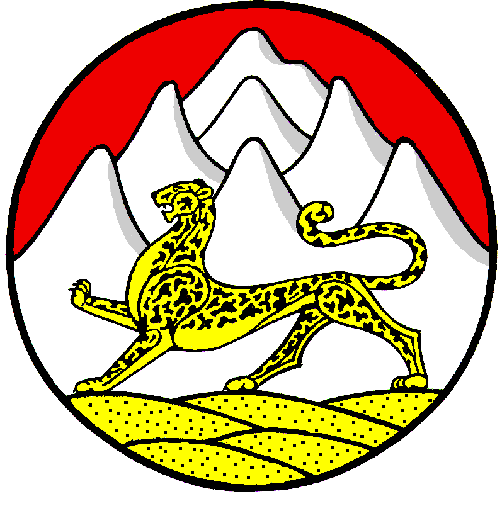 Российская ФедерацияРеспубликаСеверная Осетия – АланияАдминистрация Михайловского сельского поселения Пригородного района 